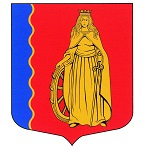 МУНИЦИПАЛЬНОЕ ОБРАЗОВАНИЕ«МУРИНСКОЕ ГОРОДСКОЕ ПОСЕЛЕНИЕ»ВСЕВОЛОЖСКОГО МУНИЦИПАЛЬНОГО РАЙОНАЛЕНИНГРАДСКОЙ ОБЛАСТИАДМИНИСТРАЦИЯПОСТАНОВЛЕНИЕ27.10.2023                                                                                              № 400  г. МуриноВ целях реализации Федерального закона от 28.06.2014 № 172-ФЗ «О стратегическом планировании в Российской Федерации» и на основании статьи 179 Бюджетного кодекса Российской Федерации, повышения эффективности использования бюджетных ресурсов, совершенствования программного планирования в муниципальном образовании «Муринское городское поселение» Всеволожского муниципального района Ленинградской области, администрация муниципального образования «Муринское городское поселение» Всеволожского муниципального района Ленинградской областиПОСТАНОВЛЯЕТ:1. Внести в Положение об экспертной комиссии по разработке и реализации муниципальных программ муниципального образования «Муринское городское поселение» Всеволожского муниципального района Ленинградской области, утвержденное постановлением администрации муниципального образования «Муринское городское поселение» Всеволожского муниципального района Ленинградской области от 16.12.2021 № 333 «Об утверждении экспертной комиссии по разработке и реализации муниципальных программ муниципального образования «Муринское городское поселение» Всеволожского муниципального района Ленинградской области» (далее - Положение), следующие изменения:1.1. Пункт 1.2 Положения изложить в новой редакции:«1.2. Экспертная комиссия в своей деятельности руководствуется Уставом муниципального образования «Муринское городское поселение» Всеволожского муниципального района Ленинградской области, постановлением главы администрации муниципального образования «Муринское городское поселение» Всеволожского муниципального района Ленинградской области от 03.03.2023 № 74 «Об утверждении Порядка разработки, реализации и оценки эффективности муниципальных программ муниципального образования «Муринское городское поселение» Всеволожского района Ленинградской области», постановлениями и распоряжениями Губернатора и Правительства Ленинградской области, а также настоящим положением.».1.2. Пункт 4.3 Положения изложить в новой редакции:«4.3. В состав экспертной комиссии входят специалисты администрации муниципального образования «Муринское городское поселение» Всеволожского муниципального района Ленинградской области, представители совета депутатов (не более 2 человек), представитель Контрольно-счетной палаты муниципального образования «Муринское городское поселение» Всеволожского муниципального района Ленинградской области, представители научного сообщества и общественных организаций. Число членов экспертной комиссии должно составлять 11 человек.».2. Настоящее постановление вступает в силу со дня его подписания.3. Опубликовать настоящее постановление на официальном сайте администрации муниципального образования «Муринское городское поселение» Всеволожского муниципального района Ленинградской области в сети «Интернет».4. Контроль над исполнением настоящего постановления возложить на заместителя главы администрации – начальника отдела экономики, управления муниципального имущества, предпринимательства и потребительского рынка А.В. Опополя.Глава администрации																																															        																																																																																																					    							А.Ю. Белов																					О внесении изменений в Положение об экспертной комиссии по разработке и реализации муниципальных программ муниципального образования «Муринское городское поселение» Всеволожского муниципального района Ленинградской области, утвержденный постановлением администрации муниципального образования «Муринское городское поселение» Всеволожского муниципального района Ленинградской области от 16.12.2021 №333